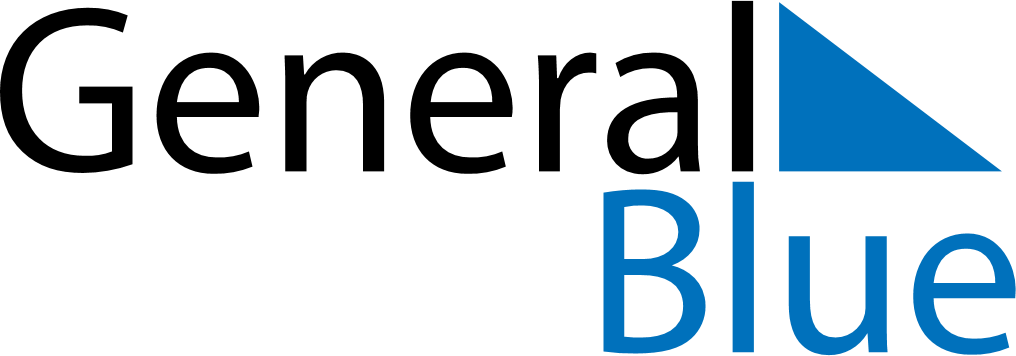 November 2019November 2019November 2019DominicaDominicaSUNMONTUEWEDTHUFRISAT123456789Independence DayNational Day of Community Service101112131415161718192021222324252627282930